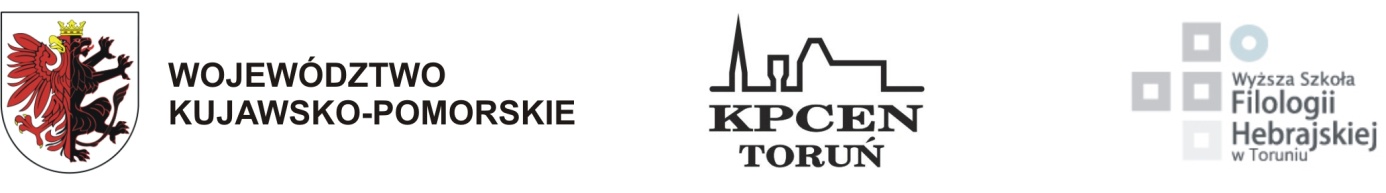 ZAŁĄCZNIK NR 1 do Regulaminu  Konkursu Wiersze Juliana Tuwima w ćwiczeniach interaktywnych                                                                                                                              ………………………, ………… 2013 r.DEKLARACJA udziału w wojewódzkim konkursie dla nauczycieli edukacji wczesnoszkolnejWiersze Juliana Tuwima w ćwiczeniach interaktywnychna najciekawszy zestaw ćwiczeń interaktywnych do wybranego utworu Juliana Tuwima 
z wykorzystaniem tablicy interaktywnej Przygotowany w oprogramowaniu SMART Notebook Nazwa i adres  szkoły ………………………………………………………………………………………………………………………………………………………………………………………………………………………………………………………………………………Telefon kontaktowy …………………………………………………………..E-mail……………………………………………………………………………………………………………………………*Nadesłanie deklaracji nie zobowiązuje nauczycieli do wzięcia udziału w konkursie. Pieczątka i podpis dyrektora szkołyL.p.Imię i nazwisko nauczycielaPodpis nauczyciela